DOKUMENTASI  PENELITIAN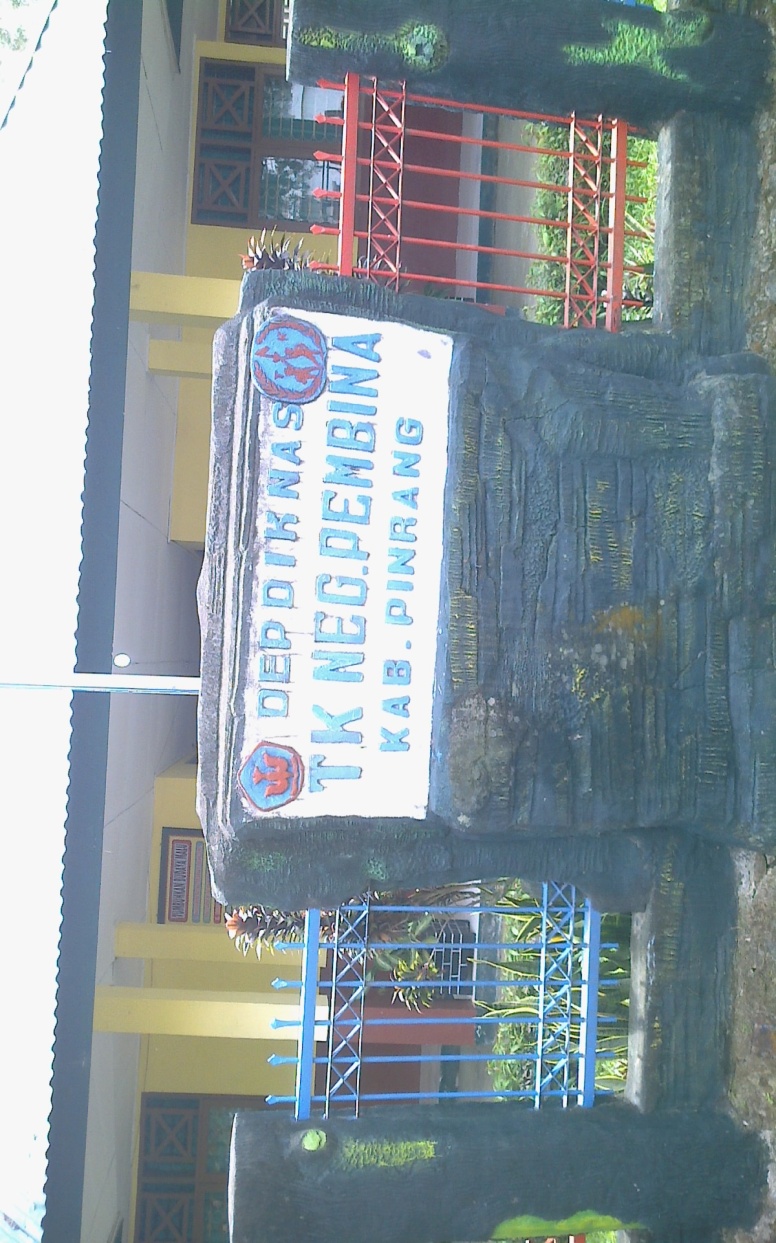 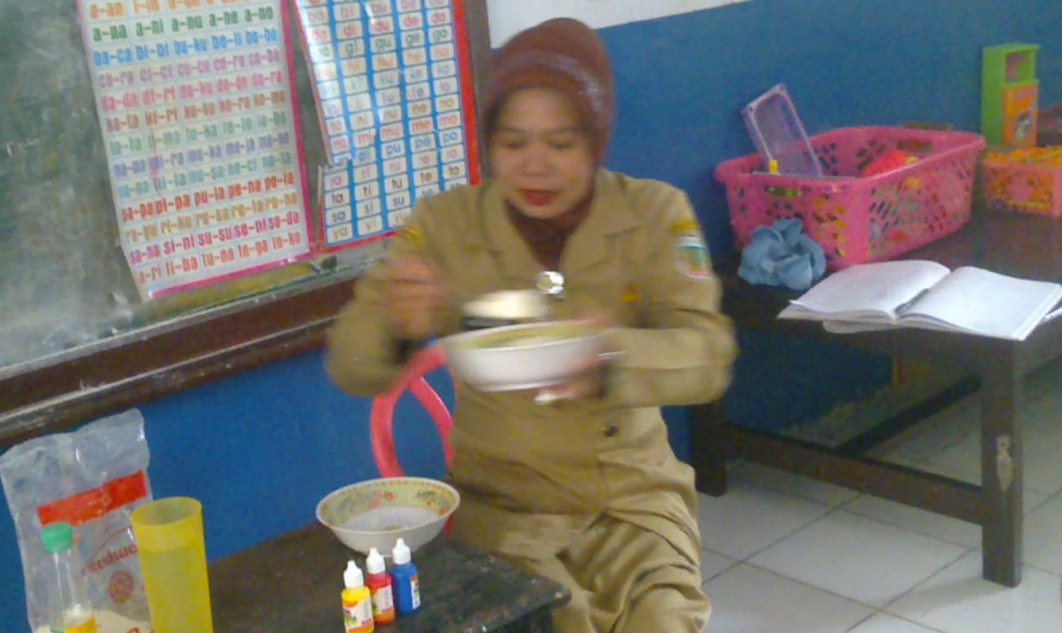 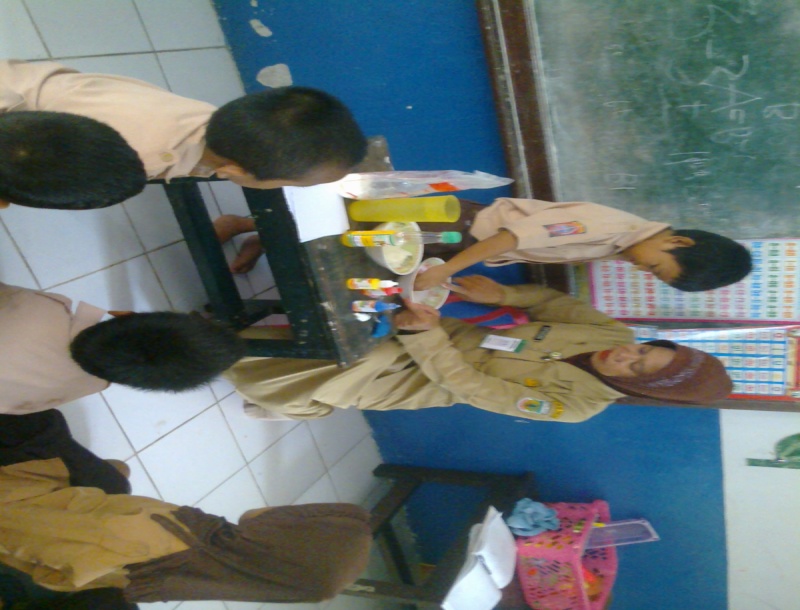 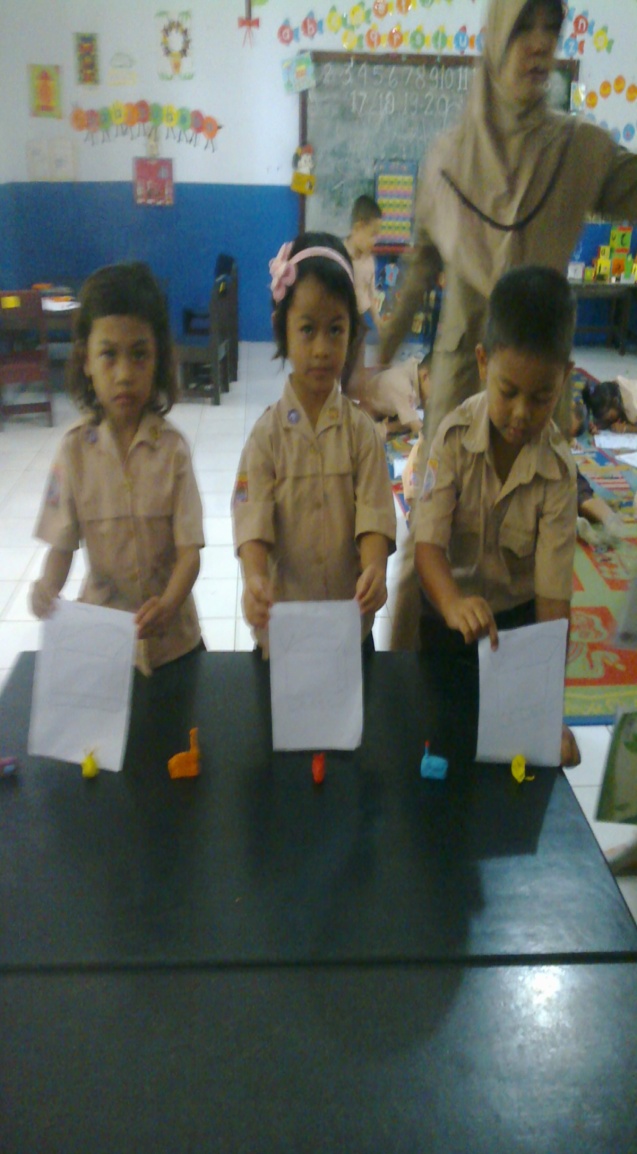 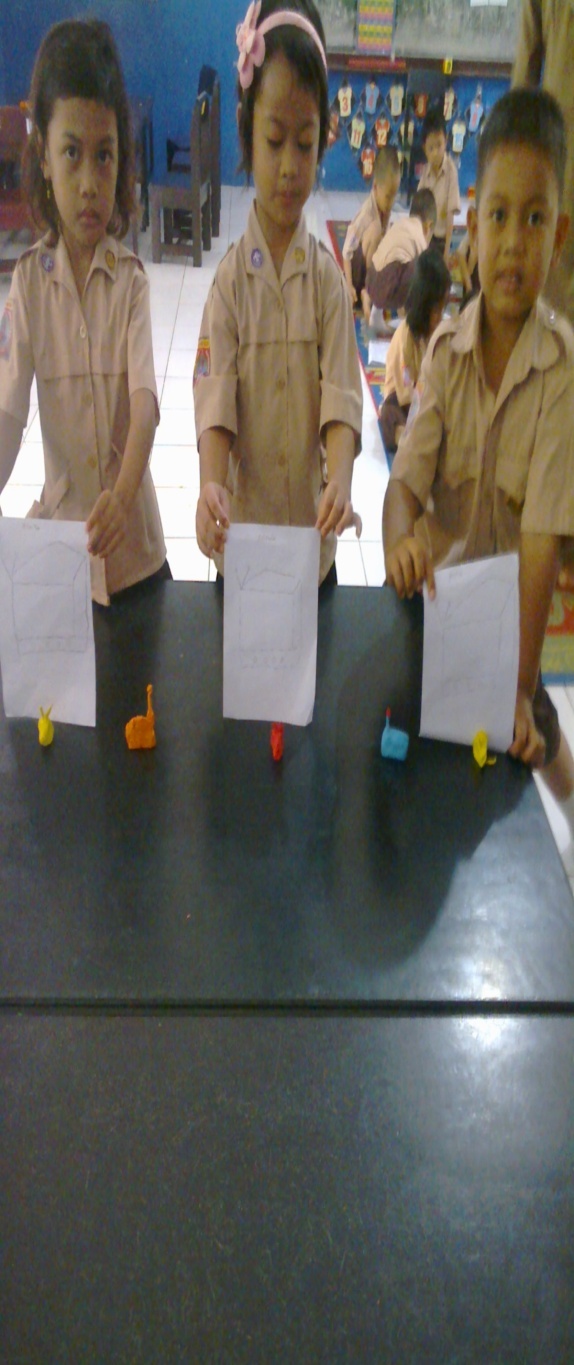 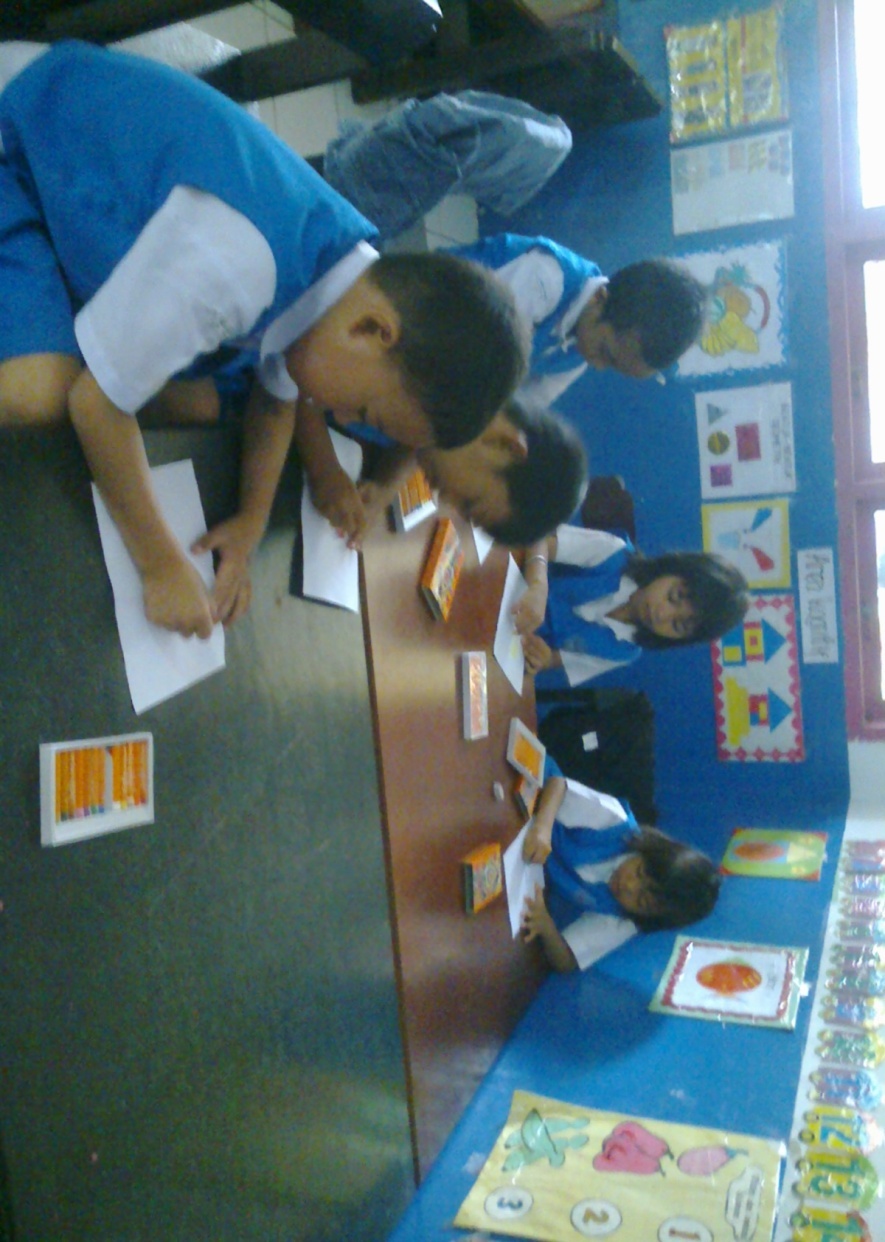 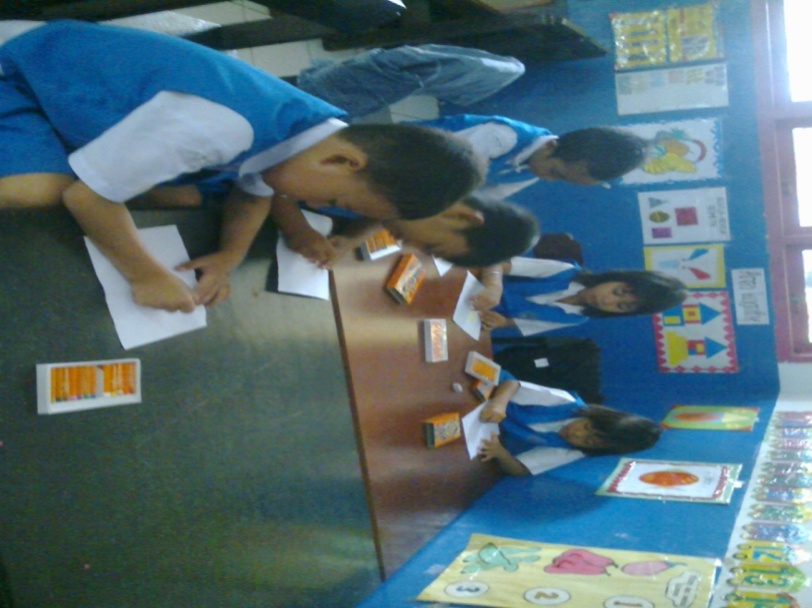 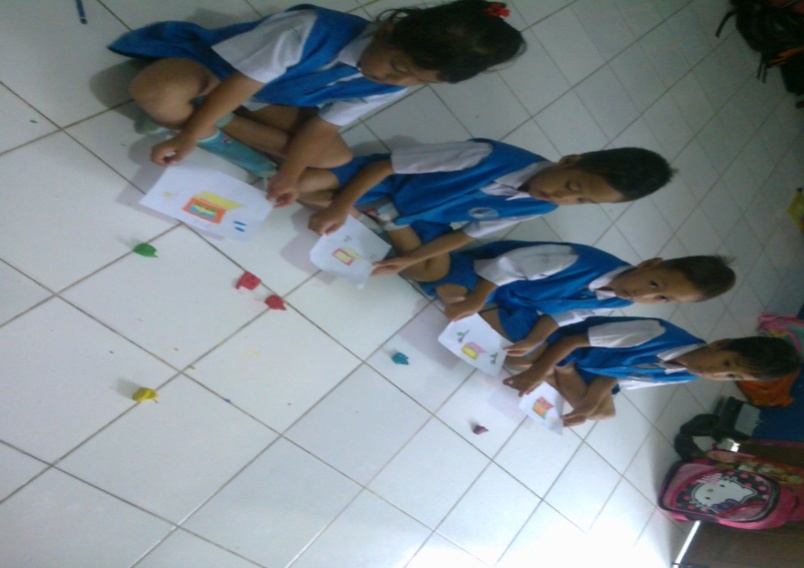 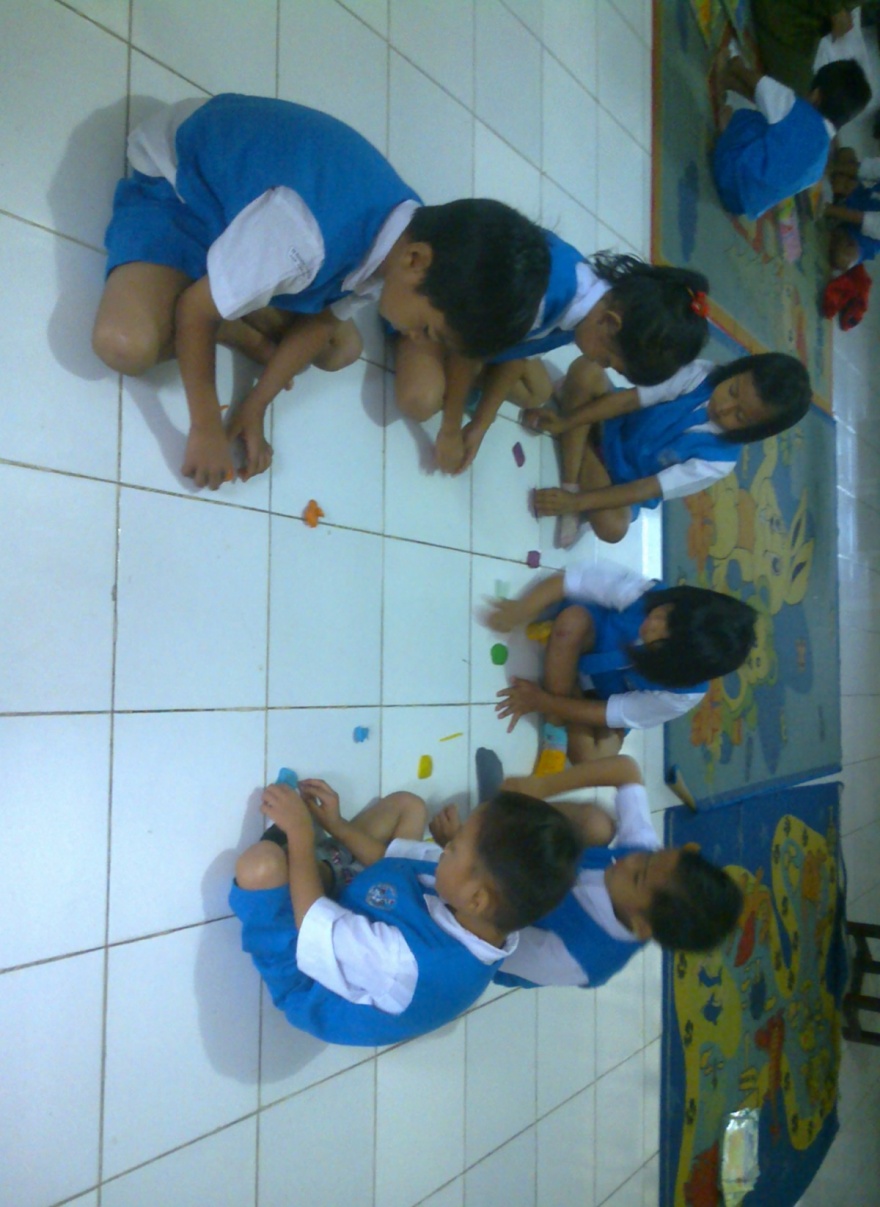 